Publicado en 20001 el 09/08/2022 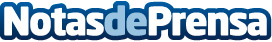 Farmacéuticos lanzan una base de datos online dirigida a la ciudadanía para combatir la desinformación sobre medicamentosBajo la denominación de BOT PLUS lite la base de datos creada por el Consejo General de Farmacéuticos, pone a disposición de las personas usuarias información rigurosa, independiente y contrastada sobre medicamentos.Datos de contacto:Colegio de Farmacéuticos de Gipuzkoa Comunicación943223750Nota de prensa publicada en: https://www.notasdeprensa.es/farmaceuticos-lanzan-una-base-de-datos-online Categorias: Medicina Industria Farmacéutica País Vasco E-Commerce http://www.notasdeprensa.es